CTAS Orientation Registration ProcessStarting the registration processVisit National Criminal Justice Training Center Web site, www.NCJTC.org/CTAS, click registration link here.Click Register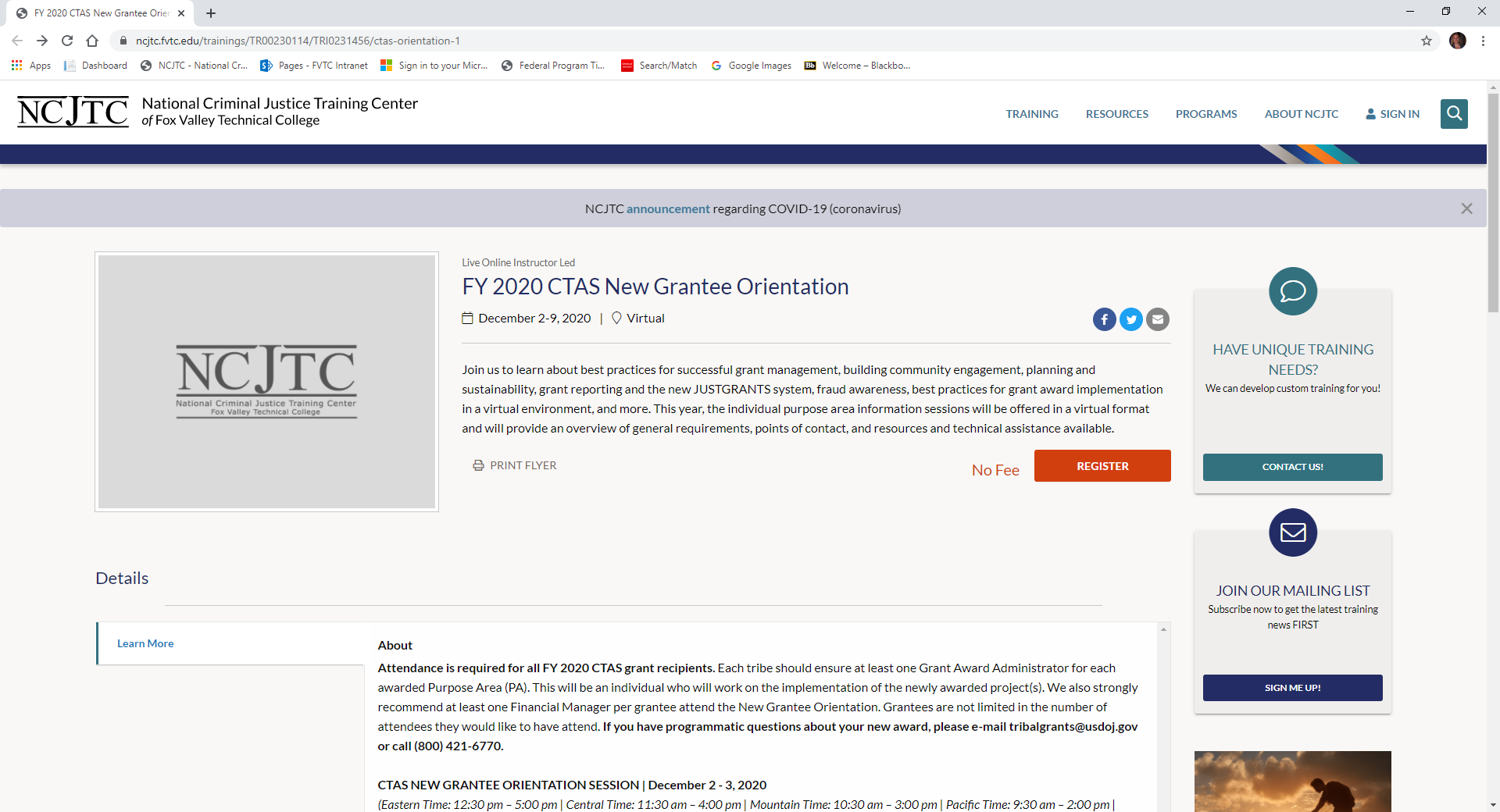 Complete Sign In informationIf you have attended previous training with the National Criminal Justice Training Center:Enter ID (this will be your FVTC 7-digit ID number)Forgot ID?Click on Forgot ID?See instructions for find account.Enter passwordForgot your password?Click on Forgot Password?Enter IDConfirm Account and click on continueSelect method to have security code sent toEnter 4-digit code and click ContinueFollow prompts to reset password.Click Sign InNot sure if you have an account: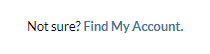 Select Find My AccountEnter First Name, Last Name, and Birth Month and Year (optional)Not finding your account?Try searching with long and short versions of your first name (for example: use both Robert and Bob).Search with previous last names.Try adding in your birth month and year to limit results.If you signed a “Prevent Disclosure of Directory Information Form” this will keep your account from appearing in the list.If none of these options help, then please call the Help desk at 920-735-5644 or use our Contact Form.Found your account: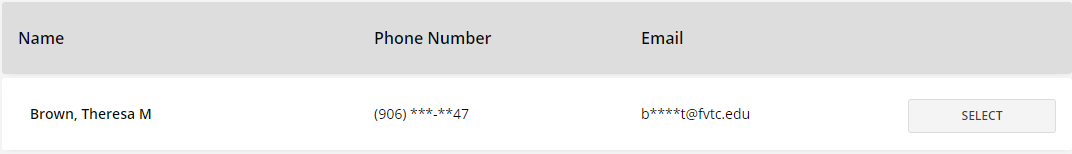 Click SelectYour FVTC ID and other information will be displayed.Select SIGN IN and continue with Complete Sign in Information instructions. (Page 1)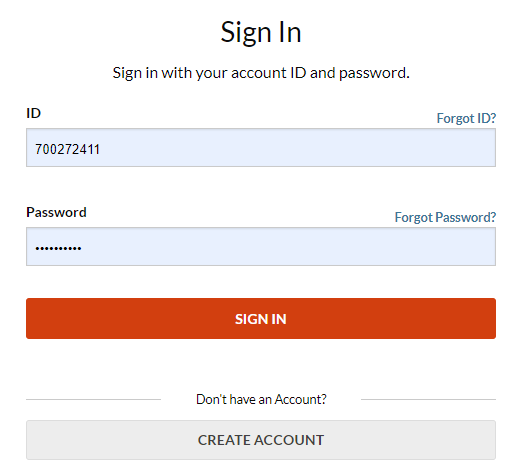 Don’t have an Account?Select Create AccountFill out all tabs and fieldsClick Next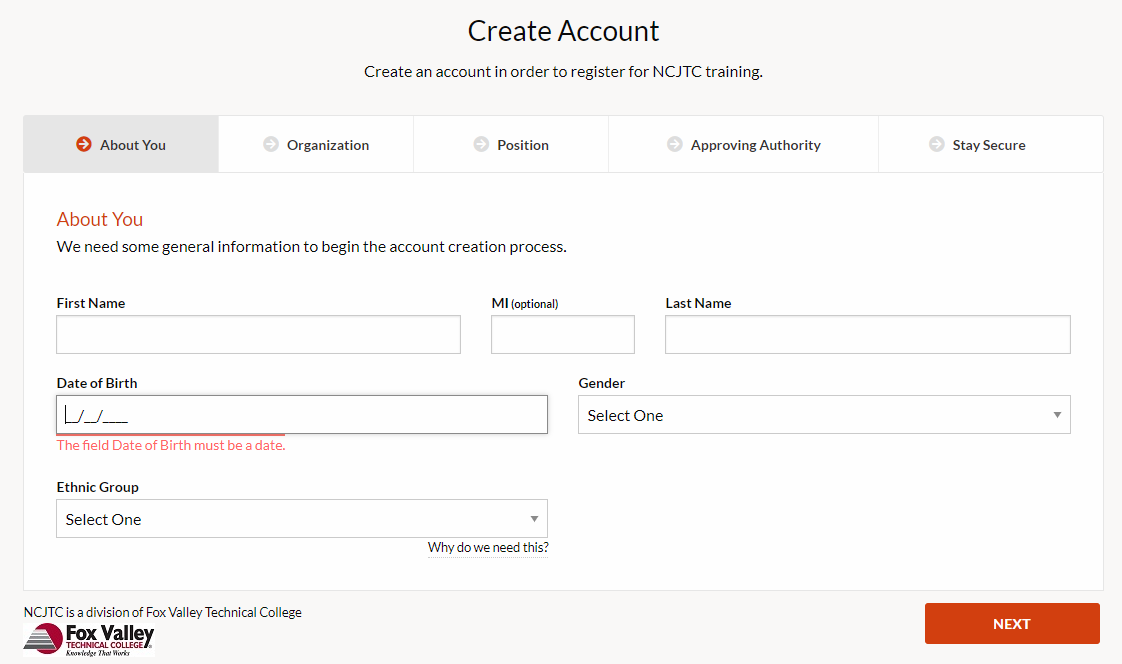 Organization can’t be foundSelect Help, my organization is not listedFill out Organization Name (name of department you work in), Type, Country, Address (must be street address), City, State, Postal Code, and Organization Phone.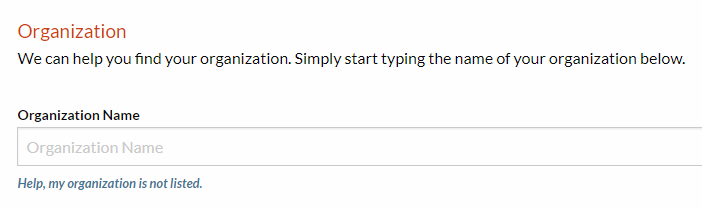 Completed sign-in/created an account!Once you have signed-in/created an account you will complete the registration process.Click Get Started to finish registration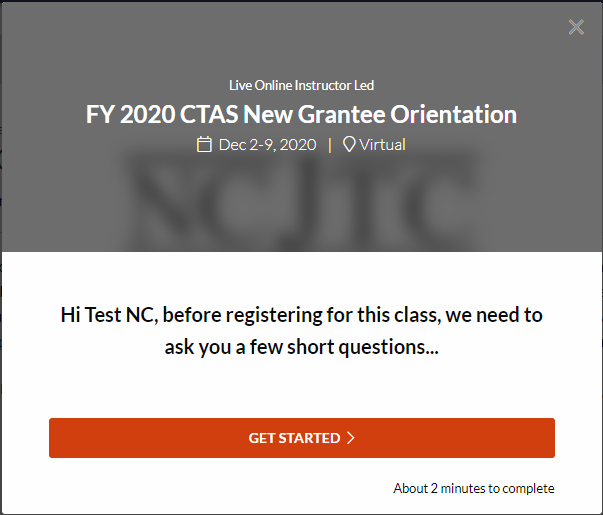 Choose your organizationClick nextA class roster may be generated and distributed to course participants.Select Yes or NoClick nextFor state reporting purposes, select you’re your disability statusSelect Yes or NoClick nextFrom the list, select which most closely describes your professional disciplineOnce you’ve made your selection, click nextWhich Tribe are you representing?Fill in and click nextWill you be attending the Orientation as the Financial Manager or Grant Award Administrator?Check all that applyClick nextWhich purpose area(s) will you be representing?Check all that applyClick nextHave you attended any prior CTAS Orientations?Select Yes or NoClick nextClick CONFIRMCongratulations! You’re registered! An email confirmation will be sent shortly.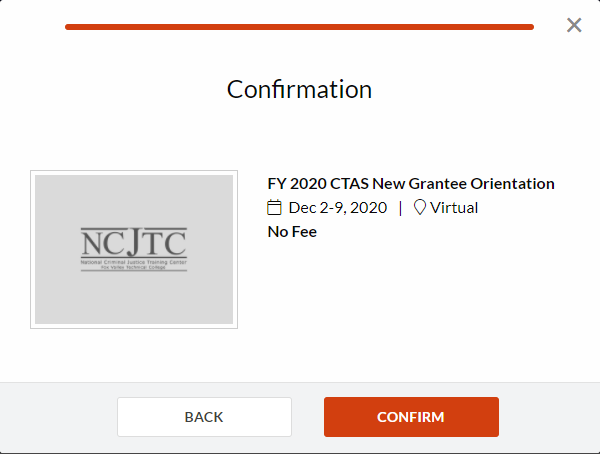 